KАРАР                                             №  60                         ПОСТАНОВЛЕНИЕ30 май  2016 йыл	30 мая 2016 годаОб отмене постановления администрации сельского поселения Качегановский сельсовет муниципального района Миякинский район Республики Башкортостан от 18 декабря 2014 года № 64 «Об утверждении муниципальной долгосрочной целевой программы «Комплексное развитие систем коммунальной инфраструктуры сельского поселения Качегановский сельсовет муниципального района Миякинский район Республики Башкортостан на 2015-2019 годы»На основании экспертного заключения государственного комитета Республики Башкортостан по делам юстиции от 25 апреля 2016 года НГР RU03032205201400019 ПОСТАНОВЛЯЮ:Отменить постановление администрации сельского поселения Качегановский сельсовет муниципального района Миякинский район Республики Башкортостан от 18 декабря 2014 года № 64 «Об утверждении муниципальной долгосрочной целевой программы «Комплексное развитие систем коммунальной инфраструктуры сельского поселения Качегановский сельсовет муниципального района Миякинский район Республики Башкортостан на 2015-2019 годы». Опубликовать настоящее постановление на информационном стенде административного здания сельского поселения и на официальном сайте сельского поселения в сети Интернет.   Контроль над исполнением  данного постановления оставляю за собой.Глава сельского поселения                                              Г.Р. Кадырова	Башkортостан РеспубликаhыМиeкe районы муниципаль районыныn Кoсoгeн ауыл советы ауыл билeмehе 	Хакимиeте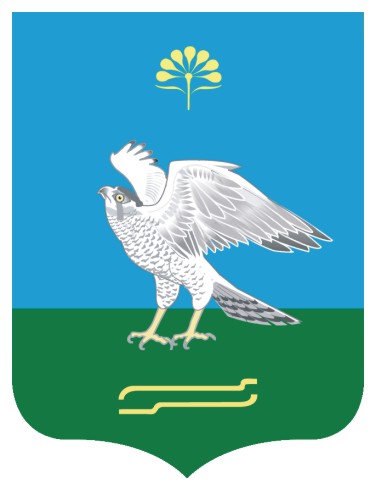 Администрация сельского поселения Качегановский сельсовет муниципального района Миякинский район Республики БашкортостанБашkортостан РеспубликаhыМиeкe районы муниципаль районыныn Кoсoгeн ауыл советы ауыл билeмehе 	ХакимиeтеАдминистрация сельского поселения Качегановский сельсовет муниципального района Миякинский район Республики Башкортостан